大阪市重症心身障がい児者の医療コーディネート事業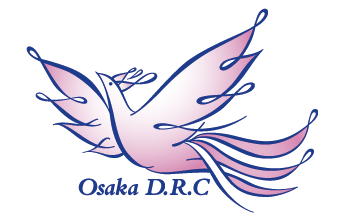 ～重症心身障がい児者の医療連携の推進～第1回　重症心身障がい児者を理解する■日時：① 2018年　９月９日（日）14時～ 17時　　【申込〆切：2018年８月２４日（金）】　　   　　                 （13時20分受付開始 ）■場所：大阪発達総合療育センター　5階ホール　　　　　　　（大阪市東住吉区山坂5丁目11番21号          TEL　06-6699-8731）■プログラム　　　　　 ・13:50～14:00　オリエンテーション　　　　　　　　　　　　　　　　　　　　大阪発達総合療育センター　　　　　地域医療連携部　次長　富　裕三・14:00～14:10　あいさつ　	　　大阪市健康局 健康推進部 在宅医療担当課長　　　岡本　喜一郎　・14:10～14:50　 小児における在宅医療                                     〜在宅における重心児者を“診る”現場から〜大阪発達総合療育センター訪問診療科部長兼地域医療連携部部長医療コーディネート事業室担当            　　　医師　　  和田　浩　　　　　 ・14:50～15:30　　重症心身障がい児者の呼吸障害とその対応　　　　　　　　　　　　　　　　　　南大阪小児リハビリテーション病院　副院長　　　医師　　竹本　潔　　　　　 ・15:30～16:10　　遊びを用いた小児医療の支援（HPS）活動　　～発達と遊びの関係〜大阪発達総合療育センター　訪問看護師　　　西尾　恵美　　　　　・16:10～17:00　　看護師・介護士ができる嚥下介助　　　　　　　　　　　　　　　　　　大阪発達総合療育センター　　　嚥下認定看護師　　牛尾　実有紀　　　　　　・17:00～17:30　　施設見学の希望者は研修終了後に行います。■参加費：無料　　定員90名（定員になり次第締め切らせていただきます）■参加申し込み方法：FAXによる申し込み（裏面）☛　FAX番号　06-6699-8734　